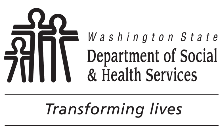 DIVISION OF VOCATIONAL REHABILITATION (DVR)90 Day ReviewFor DVR Staff OnlyFor DVR Staff OnlyDIVISION OF VOCATIONAL REHABILITATION (DVR)90 Day ReviewVRC ASSIGNEDDATEDVR customers must update the information on this form as it occurs during an Individualized Plan for Employment (IPE).  Please provide information only about what has taken place in the last 90 days of your IPE services.DVR customers must update the information on this form as it occurs during an Individualized Plan for Employment (IPE).  Please provide information only about what has taken place in the last 90 days of your IPE services.DVR customers must update the information on this form as it occurs during an Individualized Plan for Employment (IPE).  Please provide information only about what has taken place in the last 90 days of your IPE services.DVR customers must update the information on this form as it occurs during an Individualized Plan for Employment (IPE).  Please provide information only about what has taken place in the last 90 days of your IPE services.FIRST NAME	MIDDLE INITIAL	LAST NAMEFIRST NAME	MIDDLE INITIAL	LAST NAMEFIRST NAME	MIDDLE INITIAL	LAST NAMEFIRST NAME	MIDDLE INITIAL	LAST NAMEVocational Rehabilitation and WorkSource ParticipationVocational Rehabilitation and WorkSource ParticipationVocational Rehabilitation and WorkSource ParticipationVocational Rehabilitation and WorkSource Participation	Received Vocational Rehabilitation and Employment services from the Department of Veterans Affairs.	Received Vocational Rehabilitation services from the Department of Services for the Blind.	Received Vocational Rehabilitation services from a Tribal Vocational Rehabilitation program.	Registered with WorkSource (if yes, check which services received below):	  Self-Service ONLY	  Staff-Assisted Services ONLY	  Self-Service AND Staff-Assisted Services	Received Vocational Rehabilitation and Employment services from the Department of Veterans Affairs.	Received Vocational Rehabilitation services from the Department of Services for the Blind.	Received Vocational Rehabilitation services from a Tribal Vocational Rehabilitation program.	Registered with WorkSource (if yes, check which services received below):	  Self-Service ONLY	  Staff-Assisted Services ONLY	  Self-Service AND Staff-Assisted Services	Received Vocational Rehabilitation and Employment services from the Department of Veterans Affairs.	Received Vocational Rehabilitation services from the Department of Services for the Blind.	Received Vocational Rehabilitation services from a Tribal Vocational Rehabilitation program.	Registered with WorkSource (if yes, check which services received below):	  Self-Service ONLY	  Staff-Assisted Services ONLY	  Self-Service AND Staff-Assisted Services	Received Vocational Rehabilitation and Employment services from the Department of Veterans Affairs.	Received Vocational Rehabilitation services from the Department of Services for the Blind.	Received Vocational Rehabilitation services from a Tribal Vocational Rehabilitation program.	Registered with WorkSource (if yes, check which services received below):	  Self-Service ONLY	  Staff-Assisted Services ONLY	  Self-Service AND Staff-Assisted ServicesEducation and Training UpdateEducation and Training UpdateEducation and Training UpdateEducation and Training Update	ENROLLMENT DATE	(MONTH / DAY / YEAR)Did you enroll or continue in:		High School			     			Adult Basic Education Program (e.g., I-BEST, ESL, GED, or Adult HS)			     			College; current year:		  Freshman     Sophomore     Junior     Senior     Graduate			     			Career or Technical Training Program			     		ENROLLMENT DATE	(MONTH / DAY / YEAR)Did you enroll or continue in:		High School			     			Adult Basic Education Program (e.g., I-BEST, ESL, GED, or Adult HS)			     			College; current year:		  Freshman     Sophomore     Junior     Senior     Graduate			     			Career or Technical Training Program			     		ENROLLMENT DATE	(MONTH / DAY / YEAR)Did you enroll or continue in:		High School			     			Adult Basic Education Program (e.g., I-BEST, ESL, GED, or Adult HS)			     			College; current year:		  Freshman     Sophomore     Junior     Senior     Graduate			     			Career or Technical Training Program			     		ENROLLMENT DATE	(MONTH / DAY / YEAR)Did you enroll or continue in:		High School			     			Adult Basic Education Program (e.g., I-BEST, ESL, GED, or Adult HS)			     			College; current year:		  Freshman     Sophomore     Junior     Senior     Graduate			     			Career or Technical Training Program			     		MOST RECENT REPORT OR	DATE YOU MADE PROGRESS	(MONTH / DAY / YEAR)Did you make progress in:		High School     College			     	
		Attach a Report Card or Transcript for the quarter or semester.		Educational Functioning Level (EFL)
		(e.g., Advanced from Beginning Basic Education to Intermediate Basic Education)			     			An On-the-Job Training or Apprenticeship			     		MOST RECENT REPORT OR	DATE YOU MADE PROGRESS	(MONTH / DAY / YEAR)Did you make progress in:		High School     College			     	
		Attach a Report Card or Transcript for the quarter or semester.		Educational Functioning Level (EFL)
		(e.g., Advanced from Beginning Basic Education to Intermediate Basic Education)			     			An On-the-Job Training or Apprenticeship			     		MOST RECENT REPORT OR	DATE YOU MADE PROGRESS	(MONTH / DAY / YEAR)Did you make progress in:		High School     College			     	
		Attach a Report Card or Transcript for the quarter or semester.		Educational Functioning Level (EFL)
		(e.g., Advanced from Beginning Basic Education to Intermediate Basic Education)			     			An On-the-Job Training or Apprenticeship			     		MOST RECENT REPORT OR	DATE YOU MADE PROGRESS	(MONTH / DAY / YEAR)Did you make progress in:		High School     College			     	
		Attach a Report Card or Transcript for the quarter or semester.		Educational Functioning Level (EFL)
		(e.g., Advanced from Beginning Basic Education to Intermediate Basic Education)			     			An On-the-Job Training or Apprenticeship			     		COMPLETION DATE	(MONTH / DAY / YEAR)Did you complete:		High School			     	
		Credential:    Diploma     Certificate of Completion		GED Program (High School Equivalency)			     			College Degree		Credential:    Associate’s     Bachelor’s     Master’s     Other Graduate			     			Career or Technical Training Program			     	
		Credential:    Certificate     License		Exam needed to begin working in your desired occupation			     		COMPLETION DATE	(MONTH / DAY / YEAR)Did you complete:		High School			     	
		Credential:    Diploma     Certificate of Completion		GED Program (High School Equivalency)			     			College Degree		Credential:    Associate’s     Bachelor’s     Master’s     Other Graduate			     			Career or Technical Training Program			     	
		Credential:    Certificate     License		Exam needed to begin working in your desired occupation			     		COMPLETION DATE	(MONTH / DAY / YEAR)Did you complete:		High School			     	
		Credential:    Diploma     Certificate of Completion		GED Program (High School Equivalency)			     			College Degree		Credential:    Associate’s     Bachelor’s     Master’s     Other Graduate			     			Career or Technical Training Program			     	
		Credential:    Certificate     License		Exam needed to begin working in your desired occupation			     		COMPLETION DATE	(MONTH / DAY / YEAR)Did you complete:		High School			     	
		Credential:    Diploma     Certificate of Completion		GED Program (High School Equivalency)			     			College Degree		Credential:    Associate’s     Bachelor’s     Master’s     Other Graduate			     			Career or Technical Training Program			     	
		Credential:    Certificate     License		Exam needed to begin working in your desired occupation			     	